2 yas ocak ayI     PLAN AKISI     YENI YIL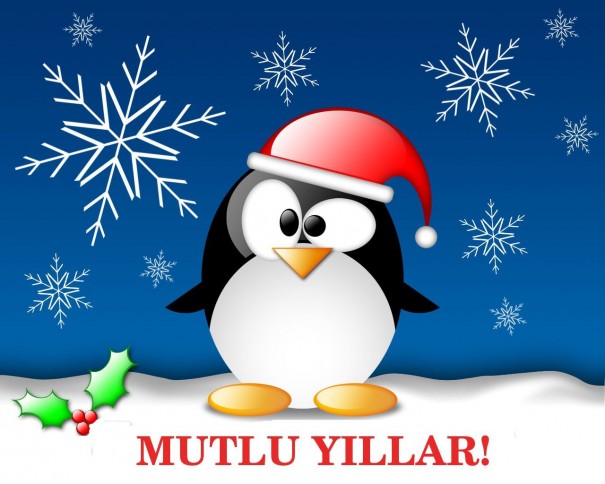 Müzİk etkİnlİĞİPİNOKYO ŞARKISI     Benim güzel tahtacığımSenden kukla yapacağımTestereyle keseceğimKırt kırt kırt diyeÇivileri çakacağımTak tak tak tak diyeÇıplak olmaz giydirelimBir elbise diktirelimBir pantolon birde şapkaİşte oldu bir kuklaPi pi pinokyoİsmi de olsun pinokyoPi pi pinokyoİsmİdeolsunpinokyo
 Benim güzel tahtacığımSenden kukla yapacağımTestereyle keseceğimKırt kırt kırt diyeÇivileri çakacağımTak tak tak tak diyeÇıplak olmaz giydirelimBir elbise diktirelimBir pantolon birde şapkaİşte oldu bir kuklaPi pi pinokyoİsmi de olsun pinokyoPi pi pinokyoİsmi de olsun pinokyoENERJİ TASARRUFU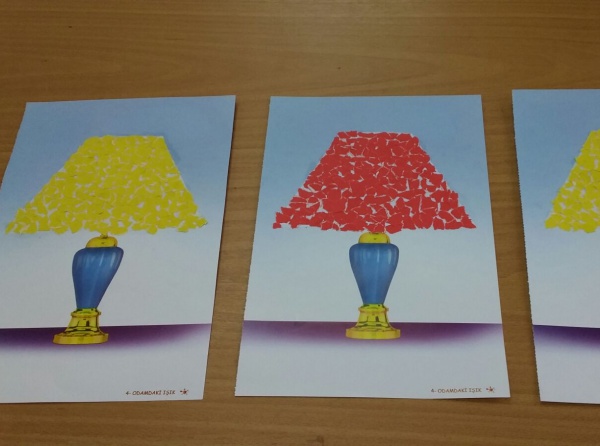 SANAT ETKİNLİĞİYırtma yapıştırma (abajur)Parmak baskısı (örümcek)montessori etinLİĞİRenk kavram çalışmasıMandal ile renk eşleştirme 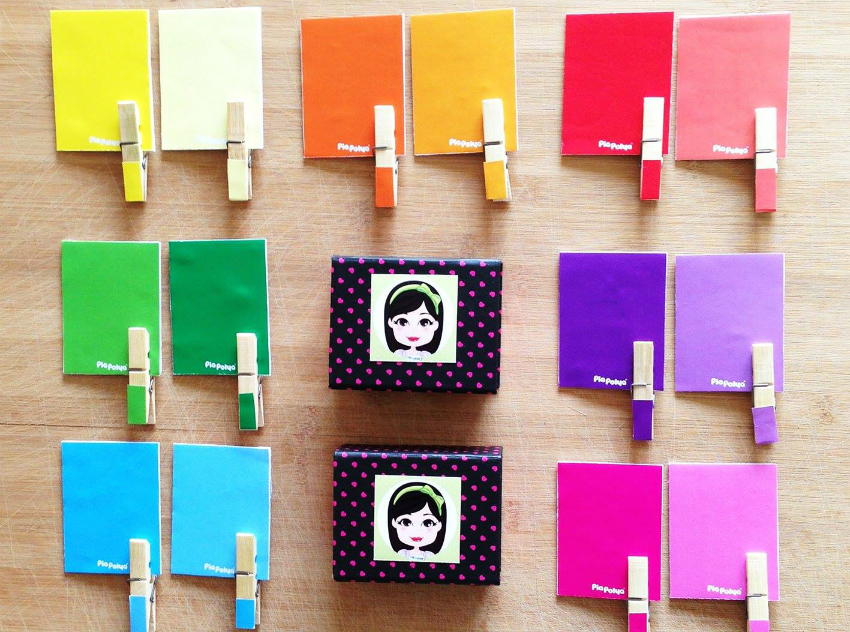 Türkçe dil etkinliGIÇal kapıyı (parmak oyunu)Yeni bebek (hikaye)Sanat etkINLIGIEl baskısı (balık)Patates baskısı (çiçek)Pamuk yapıştırma(leylek)Turkce dil etkinliGİKırmızı düğmenin düşü (hikaye)Zeynep yarı yıl tatilinde (hikaye)SANAT ETKİNLİĞİYuvarlama çalışması (kedi)El baskısı (fil grup etkinliği)El baskısı (çiçek grup etkinliği)montessori etkinLİĞİBağcık bağlama (küçük kas)Fasülye ile küçük kas çalışmasıMandal ile labirent çalışması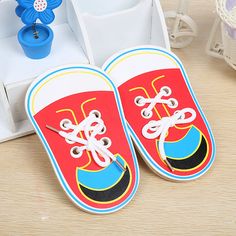 YOGURMA MADDEKLERIOyun hamuruKAVRAMLARTuruncu renkAğır-hafifRENKYeşilDRAMA*GAZETE DRAMASI*KAR YAGIYOR DRAMASISOSYAL ETKİNLİKRENK PARİSİ:MAVİMUTFAK ETKİNLIGI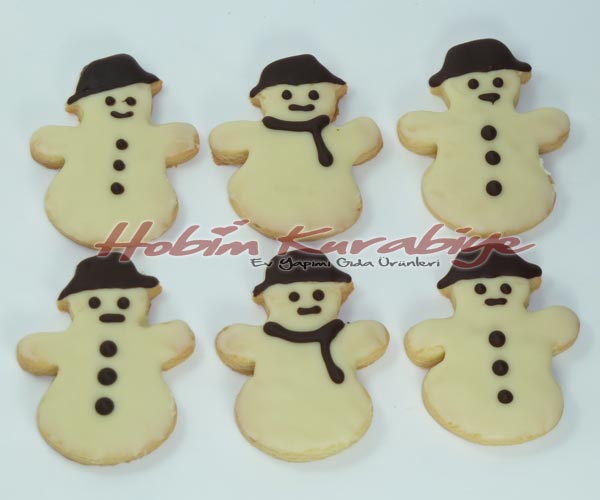 KURABİYE YAPIMI